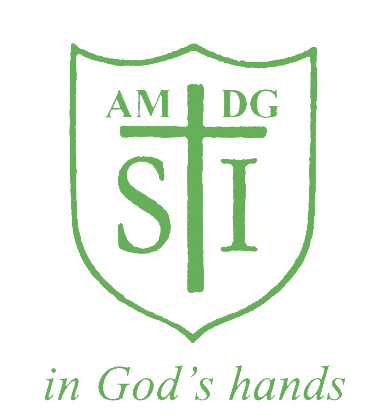 St Ignatius Primary SchoolPhysical Education PolicyCurriculum Intent: At St Ignatius Catholic School we recognise the importance PE plays in the curriculum and we are committed to providing all children with opportunities to engage fully in Physical Education. The aim of our PE programme is to develop children’s basic physical competencies, build confidence in their ability and build the foundations for a lifelong love of sport, physical activity and a healthy lifestyle. Our intent is to ignite a passion for PE and encourage children to try a range of sports. We offer a broad and balanced curriculum with quality, meaningful and memorable experiences, to inspire a love of learning. Through challenging and stimulating lessons, we prepare our children to realise their potential and push their limitations; equipping them for their educational journey and beyond and creating articulate citizens of the world. PE lessons encourage children to compete against themselves and others whilst being challenged to improve their physical, social, emotional and thinking skills. These skills are embedded in the heart of our planning. We believe that P.E. should adopt and develop positive attitudes towards sharing, co-operation and competition in active situations.  It wishes to enhance pupils’ self-confidence and self-esteem through a wide variety of movement experience.  Aims and Objectives:Our objectives in the teaching of PE align with the National Curriculum in that we aim to ensure all pupils:Develop competence to excel in a broad range of physical activitiesAre physically active for sustained periods of timeLead healthy, active livesDevelop and explore physical skills with increasing control and co-ordinationRecognise and can describe how their bodies feel during exerciseAt our school, we also aim to build upon pupils’ skills, understanding and use of key physical education vocabulary each year. Throughout the school, children will learn a broad range of sports which cover dance, gymnastics, athletics, net and ball games, invasion games, bat and ball games and swimming. Our children also participate in sport’s days/weeks which allow them to experience being taught by experts in different sports, for example, an annual workshop working with specialists from Middlesex Cricket Club and the Haringey Spring Stride (three weeks of daily activity every May).  This encourages a love for sports from our children and creates a positive atmosphere in our school environment.Pupils should be taught to: use running, jumping, throwing and catching in isolation and in combination play competitive games, modified where appropriate [for example, badminton, basketball, cricket, football, hockey, netball, rounders and tennis], and apply basic principles suitable for attacking and defending develop flexibility, strength, technique, control and balance [for example, through athletics and gymnastics] perform dances using a range of movement patterns take part in outdoor and adventurous activity challenges both individually and within a team compare their performances with previous ones and demonstrate improvement to achieve their personal best. Swimming and Water SafetyIn particular, pupils should be taught to: swim competently, confidently and proficiently over a distance of at least 25 metres use a range of strokes effectively [for example, front crawl, backstroke and breaststroke] perform safe self-rescue in different water-based situations.Implementation of the CurriculumThe PE curriculum is taught through the Get Set 4 PE which is in line with, and goes beyond, the National Curriculum. This is used to aid teaching staff in their subject knowledge. Teachers are able to adjust and change lessons to suit the needs of their classes but the scheme provides a strong basis of what is expected. Each class has access to up to 2 hours of PE each week. These are either taught by the class teacher or a by a PE specialist. Children are given the opportunity to practise skills in a variety of ways and each lesson builds upon the previous skills, allowing them time to embed it. Different skills are recapped throughout and across the years, each time they are being built upon; allowing children to know more and remember more. We also offer a range of sporting after school clubs which children can take part in, giving them further opportunities to keep active and learn team building skills. We also regular take part in borough events with an established boys and girls football team.As a school we have also been very pro-active in getting involved in the ‘Daily Mile’. Each of our playgrounds are marked out with the relevant number of laps needed to complete the daily mile and teachers find all sorts of ways to complete the daily mile-from jogging to walking to galloping whilst revising their times tables. Differentiation and Assessment:St. Ignatius’s staff set high expectations for all children and plan to ensure that there are no barriers to every child achieving. We follow the Get Set 4 PE lesson plans to ensure lessons are meaningful and purposeful. The PE subject leader has provided staff with the key, ‘crucial’ knowledge which includes key vocabulary that needs to be remembered in order for progress to be made, allowing teachers to spend more time making sure the children know what they need to know.Pupils will also be given pre and post assessment tasks. The pre-assessment task will take place at the beginning of the topic to assess how much learning has been retained from previous years and informing teachers of the children’s starting points. The data gained from this task is to be recorded on the assessment tool on the Get Set 4 PE website and saved to the shared drive assessment folder. A post assessment task will take place in the last week of the PE topic being studied. It will assess if what has been taught has been learnt and be recorded in the same way as the pre-assessment task. This data will then be readily available for the teachers and PE lead to monitor. Teachers will assess the children’s work in PE, both by making informal judgements, as they observe them during lessons, and through assessing against the specific objectives set out in the National Curriculum and recorded using the Get Set 4 PE assessment software. We have clear expectations of what the pupils will know, understand and be able to do at the end of each Key Stage. Teachers will have access to the Get Set 4 PE progression of skills document, progression ladders and knowledge organisers. Pupils with SENDDifferentiated quality first teaching is a priority for all pupils in our school including those with SEND. Our accountability as teachers for the progress and development of SEND learners is reflected in our methods to remove barriers to learning by making adaptations to the planning and delivery of PE lessons to meet the needs of our SEND learners. In PE we use the STEP model (space, time, equipment and people) to differentiate activities to challenge and support all of our learners so that all learners are can meet the same objective through scaffolded learning.Health and Safety Guidelines:We recognise that participation in PE and Physical activities contains an element of risk. Staff are responsible for ensuring they are familiar with safe practice to reduce the element of risk to the absolute minimum within their control.Staff are aware of pupils who have special needs with regards to physical activity and make special provision for needs where appropriate e.g physical disability, asthma. When planning trips to competitions, staff are required to gain permission from the Head teacher before confirming a booking. The teachers must also complete a risk assessment, even if it is a site they have visited previously. Teachers should refer to the school’s Health and Safety Policy and the safety procedures recommended in the DfE’s ‘Health and Safety on Educational Visits’ guidelines.Staff know about the safe practices involved in moving and using apparatus. Pupils wear appropriate clothing, remove jewellery and tie back long hair. PE UniformAll children must change into the school PE kit for PE.  This consists of; a plain white t-shirt with school logo, plain blue/black shorts (no logos, stripes) and appropriate non-marking footwear (black trainers or plimsolls).  Children may choose to jogging bottoms in colder weather (not a branded or logo tracksuit, or a football kit). For swimming girls must wear a one-piece suit, boys must have tight fitting shorts.  Shorts should be above the knee.  All children (male or female) must wear a swimming cap.Resources:Our school provides the children with access to a variety of resources to aid their learning by using the Sports Premium budget. This includes sports equipment needed for lessons and extra-curricular activities to give the children a wide selection of sports to take part in.Subject Leader Responsibility:The PE subject leader is responsible for supporting the development of PE and its provision throughout the school. They will monitor the standard of teaching and learning through overviewing assessments, pupil voice and lesson observations, ensuring that colleagues are supported with the teaching of the subject and relevant CPD is provided. The lead will also seek opportunities to enrich pupils’ experiences by entering competitions.StatusNon StatutoryDate of policy adoption September 2022Date of policy review Summer 2025